ВНИМАНИЕ! 
Продолжается набор во ВСЕРОССИЙСКИЙ ВОЛОНТЁРСКИЙ КОРПУС 
70-летия Победы!В Челябинской области продолжается набор во Всероссийский волонтерский корпус 70-летия Победы – лучшие активисты смогут поучаствовать в парадах в Москве и Севастополе.Уже более 300 жителей Челябинской области разных возрастов и профессий подали заявки на участие в волонтерском корпусе. Каждого ждет собеседование с представителями оргкомитета, по результатам которого кандидатов пригласят на обучение.По словам организаторов, корпус объединит более 80 тыс. россиян. Добровольцы примут участие во всех городских мероприятиях, посвященных празднованию Победы, таких как адресная поддержка ветеранов, организация концертов, Дни единых действий, приведение в порядок памятных мест. Помимо этого, волонтеры будут задействованы в таких акциях, как «Георгиевская ленточка», «Бессмертный полк», «Письмо победы» и «Стена памяти».Для подготовки мероприятий в рамках празднования 70-летия Победы в Москве будет отобрано 2 тыс. волонтеров, из которых 100 человек – квота для добровольцев из субъектов. Из 1 тыс. волонтеров будет сформирована спецгруппа для проведения основных событий в Севастополе, из них также 100 человек представят все регионы России.Прием заявок для участия в волонтерском корпусе завершается 15 марта.http://волонтёры70.рф/register2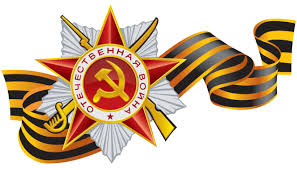 